								16 juni 2019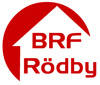 Boendeinformation Nytt datum för garagestädningTyvärr blev garagestädningen inställd pga ett tekniskt fel hos entreprenören, vilket vi beklagar. Nytt datum för städningen blir måndagen den 12 augusti. Garaget ska vara utrymt senast kl 8.30. Städningen beräknas ta 7-8 timmar.SkadedjurTyvärr har råttor nyligen observerats i området. Råttorna trivs där de hittar mat. Se till att inga matrester blir kvar efter grillfesten på altanen, och ställ aldrig soppåsar ute!Ring Anticimex om du ser råttor. Telefonnumret är 08 517 634 00. Uppge vårt försäkringsnummer 21 11 35 hos Folksam.VattningVåra kostnader för vatten förra året var närmare 400 000 kr. Vattna gärna gräsmattan och trädgården vid torka, men inte asfaltgångarna. Det kostar pengar i onödan, och grannen längre ned blir inte glad när ditt skräp och jord kommer flytande. Katter Barn gillar att leka med hink och spade i sandlådorna. Tyvärr gillar utekatterna att använda sandlådorna som toalett. Föroreningarna är speciellt rikliga i den södra, stora sandlådan. Kattägare – fram med ”hundpåsarna” och plocka upp efter era husdjur - så blir era grannar glada!Trevlig sommar!Styrelsen